CURRICULUM VITAEFEBINA Febina.361049@2freemail.com 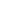 Career Objectives         To pursue a career related to my academic qualifications, work experience and communicative skills which makes me a quick learner, self motivated team member and gives me a high aptitude for a new procedure and adjusting to work environment.Professional RegistrationName of professional body	: Kerala Nursing Council, TrivandrumRegister number and year	: March 2010Parent InstitutionGovt.College of Nursing (estd. 1983), affiliated to Govt. Medical College, Kottayam (a tertiary care institution with 1110 bed strength), M. G University and recognized by INC Professional QualificationAccadamic QualificationComputer Experience            MS Office  - 3 Month Course with CertificateProfessional Experiences   Job Position - Staff NurseDuties	Providing comprehensive care to patients which includesAsses physical, psychological & psychosocial needs of patientsCollection of personal, social & general data by interviewing formally & informally during various N-Pt interactionsReview of records& reports and diagnostic testsMonitor vital signs of patients & maintain daily records & reports confidentiallyHandle admissions & discharges and transfer the patients from one department to another or one hospital to another as per directions of concerned doctorsGive health education to the patients & family effectively with the required commitments& comparisonsCo-ordinate all equipments & maintain stock of essential itemsAsses  patient’s  ability to perform ADL like maintaining personal hygiene, feeding& to assist them as requiredAssist all invasive procedures & prepare pt for various investigationsFollow strict aseptic technique & barriers of nursing for whenever needed & attend emergency calls of the hospital management and patient care in case of mass casualty etc.ResponsibilitiesMaintain inventory of all articles& receive required stationary items.Attend physician’s rounds and carryout the orders immediately.Co-ordinates nursing activities in the unit & meet patient’ needs.Assist procedure like endotracheal intubation, defibrillation, central vein insertion, cardiac catheterization, temporary pacing etc.Assess client fears, anxieties, support systems & patterns of coping.Establish trusting relationship with patient and significant others.Assist doctors in physical examination & investigation, management of IV fluids, blood & blood components.Case experienceMedical conditionsRespiratory   -   COPD, Pulmonary TB, Pneumonia, Atlectasis, PyopneumothoraxCardiology - MI, Angina, Pulmonary edema, Heart blocks, Aortic aneurysm, Hypertension, Arrhythmias, CCF, DVTNephrology   -   Renal failure-acute and chronicNeurology     -   Meningitis, Encephalitis, CVA, Myaesthenia gravis,GBSEndocrinology -Hepatic encephalopathy, Diabetes Mellitus, DKASurgical conditionsCardiothoracic surgery           :	CABG, TOF, MVR, ASD, LA Myxoma     Thymectomy,     Aortic aneurysm, Ca-lung, Ca-oesophagusGIT                                        :   	Peritonitis, BAT, Appendicectomy, Thyroidectomy,    Mastectomy, Colostomy, Pancreatitis, Ca Stomach, Hernia, Haemarrhoids, Pyloric stenosisNephrology                		:        Renal failures (ESRD)Neurosurgery             :    EDH, SDH, ICH, Multipleglioma, MCA aneurysm                       clipping Hydrocephalous-VP shunt, EVD, Pitutary Adenoma     Equipment experience     Ventilator(Hamilton Raphael, Siemens 300, Taema)Cardiac monitor(Philips, Clarity, BPL)Infusion pump(JMS,DASH,AKASH)DefibrillatorPacemakerECG machinePulse oxymeter, CVP monitorDoppler machineCPAPDSPT, IncubatorDialysis machinePersonal detailsName			 :	FEBINA                                            Date of Birth		:	12/02/1986Gender	:	FemaleReligion	:	IslamMarital status              	:	MarriedNationality                  :	IndianLanguages known       :	English , Malayalam &HindiPassport DetailsPlace of Issue		:	MalappuramDate of Issue		:	26/5/2010Date of Expiry 	:	25/5/2020Visa statusVisit visa DeclarationI hereby declare that the above mentioned details are true and loyal to the best of my knowledge.CourseUniversity/BoardYear of PassingPercentageB. Sc. Nursing IV  yr III yr II yrI  yrM. G. University KTM Kerala, India201064.4%64.9%67.5%59.4%10th 	SSLC KERALA  BOARD200170.7% 12th Higher Secondary  Examination Govt. of  Kerala200362.4%Employer NameDate EmployedClinical Area1Medical College Hospital, Kottayam.25/03/2010 to 31/03/2011Medical Intensive Care Unit. 2Ansar Hospital ,Perumbilavu.Kerala.10/09/2011 to 29/02/2012Emergency and Critical care Unit   3VIMS speciality Hospital, Bangalore.05/03/2012 to 30/04/2016Medical Intensive Care Unit